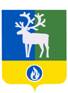 БЕЛОЯРСКИЙ РАЙОНХАНТЫ-МАНСИЙСКИЙ АВТОНОМНЫЙ ОКРУГ - ЮГРАДУМА БЕЛОЯРСКОГО РАЙОНАРЕШЕНИЕОт «__» ___________ 2020 года                                                                                        №___ О внесении изменений в решение Думы Белоярского района от 22 октября 2010 года № 84В соответствии с Налоговым кодексом Российской Федерации от 5 августа 2000 года № 117-ФЗ Дума Белоярского района р е ш и л а: 1. Внести в решение Думы Белоярского района от 22 октября 2010 года № 84 «О земельном налоге на межселенной территории Белоярского района» следующие изменения:1) в пункте 2 слова «и срок» исключить;2) пункт 4 изложить в следующей редакции:«4. Для налогоплательщиков-организаций на межселенной территории Белоярского района установлен следующий порядок уплаты земельного налога:отчетными периодами в целях исчисления и уплаты налога и авансовых платежей по земельному налогу признаются первый квартал, второй квартал и третий квартал календарного года;налог и авансовые платежи по земельному налогу уплачиваются налогоплательщиками-организациями в бюджет Белоярского района по месту нахождения земельных участков, признаваемых объектом налогообложения в соответствии с Налоговым кодексом Российской Федерации;уплата земельного налога производится по итогам налогового периода в сроки, установленные Налоговым кодексом Российской Федерации.»;3) подпункт 5 пункта 6 изложить в следующей редакции:«5) организации в отношении земельных участков, в границах которых реализуются инвестиционные проекты в соответствии с соглашением о защите и поощрении капиталовложений, с момента начала строительства до ввода объекта в эксплуатацию, предусмотренного в инвестиционном проекте, но не более трех лет.».2. Опубликовать настоящее решение в газете «Белоярские вести. Официальный выпуск».3. Настоящее решение вступает в силу после его официального опубликования, но не ранее 1 января 2021 года.Председатель Думы Белоярского района                                                                С.И.БулычевГлава Белоярского района                                                                                      С.П.Маненков